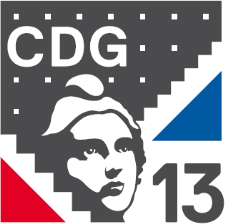 ELECTIONS CST	                     	                                     ARRETE CONCERNANT LES ELECTIONS                       DES REPRESENTANTS DU PERSONNEL                        AU COMITE SOCIAL TERRITORIALLe Maire de la commune de ……………………………ouLe Président de …………………………………………….Vu les articles 32 et 33 de la loi n°84-53 du 26 janvier 1984 modifiée, portant dispositions statutaires relatives à la Fonction Publique Territoriale,Vu le décret n°2021-571 du 10 mai 2021 relatif aux comités sociaux territoriaux des collectivités territoriales et de leurs établissements publics,Vu l’arrêté ministériel du 9 mars 2022 fixant la date des prochaines élections professionnelles dans la Fonction Publique,Vu la décision du Conseil Municipal (ou du Conseil d’Administration) en date du ………………………fixant à ………………………………le nombre de représentants titulaires du personnel au comité social, compte-tenu de l’effectif des agents en relevant arrêté au 1er janvier 2022, ARRETE :Article 1 : Le scrutin sera ouvert sans interruption pendant six heures de ..........à ……….heures le 8 décembre 2022 dans les locaux de la mairie ou du …………………….(coordonnées précises) ;Article 2 : Il sera procédé au dépouillement du suffrage dès la clôture du scrutin, c’est-à-dire le 8 décembre 2022 à partir de ……heures.Article 3 : La composition du bureau de dépouillement sera définie ultérieurement par arrêté.Article 4 : A la fin du dépouillement des votes, il sera dressé un procès-verbal des opérations électorales qui comportera le nombre de suffrages recueillis par chaque liste. Doivent figurer sur le procès-verbal, les réclamations éventuelles des représentants syndicaux ainsi que les décisions motivées sur les différents incidents qui ont pu se produire au cours des opérations.Le procès-verbal sera obligatoirement contresigné par les délégués des organisations syndicales. En cas de refus, mention sera portée sur le procès-verbal à la place de la signature.Article 5 : Les sièges seront attribués pour chaque liste à la représentation proportionnelle avec attribution à la plus forte moyenne des sièges restant à pourvoir.Article 6 : Les résultats proclamés à l’issue du dépouillement par le Maire ou le Président seront publiés et notifiés au Préfet et aux organisations syndicales.Article 7 : Le présent arrêté pourra faire l’objet d’un recours devant le Tribunal Administratif dans le délai de deux mois à compter de sa publication par voie d’affichage dans les locaux de la mairie ou de l’établissement.Article 8 : Le Directeur Général des Services est chargé de l’exécution du présent arrêté qui sera transmis au représentant de l’Etat.                                                     Fait à ………………………………….,       Le……………………………………….					Le Maire, ou Le Président,